
ΑΠΟΤΕΛΕΣΜΑΤΑ ΕΞΕΤΑΣΕΩΝΜάθημα: 752 Αριθμητική Γραμμική Άλγεβρα
Περίοδος: Σεπτέμβριος 2023Αιτήσεις για αναβαθμολόγηση στο ερωτηματολόγιο που έχει δημιουργηθεί στην eclass. έως τις 13/10/23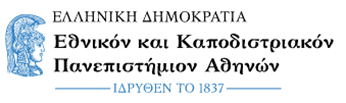 Τμήμα ΜαθηματικώνΠανεπιστημιούπολη,Ζωγράφου, 15784Αριθμός ΜητρώουΒαθμόςΑριθμός ΜητρώουΒαθμόςΑριθμός ΜητρώουΒαθμός1112199595117011122017001477111220180035631112200700317311122017003162111220190009111112200900084111122018000455111220190022551112201200335101112201800070211122019002376111220140002421112201800076011122019003436111220140037401112201800135311122020000695111220140041561112201800144611122020000958111220140038701112201800163111122021000124111220140045751112201800191211122021000185111220150009001112201800302611122021000465111220170004621112201800352611122021000725